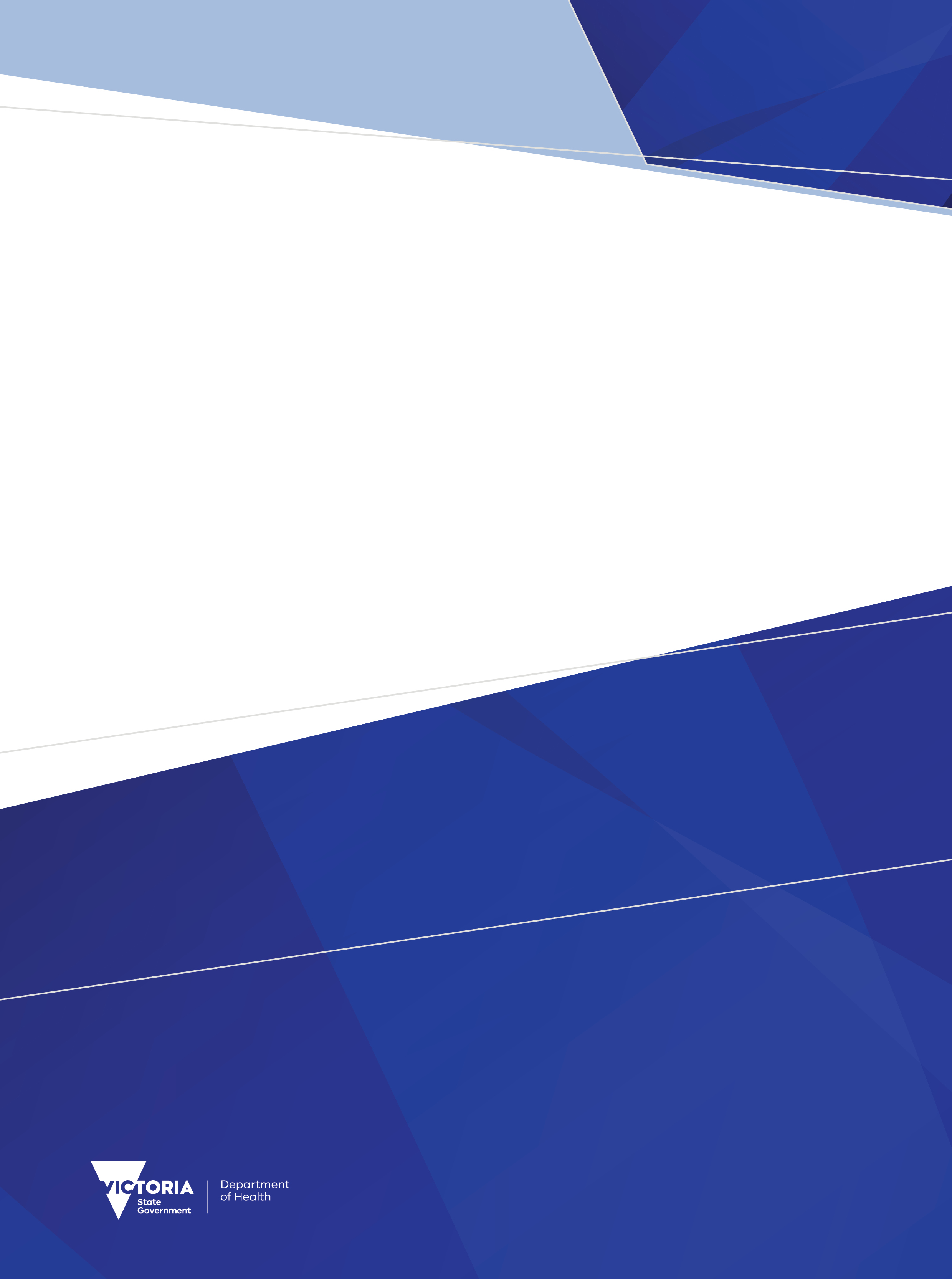 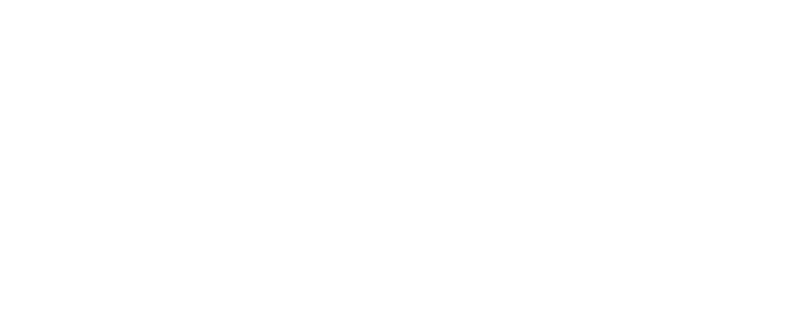 ContentsExecutive summary	4Introduction	5Orientation to this document	5Proposal 6 − Amend validation E356	6Section 6: Validation Reports and Validations	6Proposal 7 − Revise VEMD submission timelines	7Section 5: Compilation and Submission	7Data submission timelines (amend)	7Proposal 10 – End date service types 3 and 4	9Section 3: Data Definitions	9Service Type (amend)	9Proposals not proceeding	10Executive summaryEach year the Department of Health reviews the Victorian Emergency Minimum Dataset (VEMD) to ensure that the data collection supports the department’s business objectives, including national reporting obligations, and reflects changes in hospital funding and service provision arrangements for the coming financial year.To avoid duplication, the department has prepared a separate document that details proposals relating to items reported in more than one data collection. The Proposals for revisions across multiple data collections (AIMS, ESIS, VAED, VEMD and VINAH) for 2024-25 must be considered alongside the Proposals for revisions to the Victorian Emergency Minimum Dataset for 2024-25.The proposed revisions for the VEMD for 2024-25 include:Amendments to existing data elements:End date service type codes 3 and 4.Amendments to existing validations:Adjust validation E365 by removing departure status codes 5,10,11, T1 and T2; and adding departure status code 1.Amendments to reporting timelines:Revise VEMD submission timelines from daily to twice weekly.The proposed revisions across multiple data collections (including VEMD) for 2024-25 include:Add Language spoken at homeIntroductionThis document is intended to invite comment and stimulate discussion on the proposals outlined. Health services and software vendors should review this document and assess the feasibility of the proposals. Written feedback must be submitted in the feedback proforma by 5.00pm Friday 20 October 2023.This proposal document and the online feedback form are available at HDSS annual changes <https://www.health.vic.gov.au/data-reporting/annual-changes>Specifications for revisions to the VEMD for 2024-25 will be published later and may include additions, amendments or removal of information in this document. Orientation to this documentNew data elements are marked as (new).Changes to existing data elements are highlighted in greenRedundant values and definitions relating to existing elements are struck through.Comments relating only to the proposal document appear in [square brackets and italics].New validations are marked ### Validations to be changed are marked * when listed as part of a data element or below a validation table. Anticipated changes are shown under the appropriate manual section headings.There are two proposals in this document numbered 6, 7 and 10. It was decided at the first Annual Changes Governance Committee meeting that VEMD proposals 5, 8 and 9 will not proceed.Proposals 1 through to 4 apply to multiple data collections including the VEMD and are available in the Proposals for revisions across multiple Data Collections for 2024-25 document.Proposal 6 − Amend validation E356Section 6: Validation Reports and ValidationsE356	Type of Usual Accommodation and Departure Status combination invalid (amend)Proposal 7 − Revise VEMD submission timelinesSection 5: Compilation and SubmissionData submission timelines (amend)All Victorian hospitals are required to submit data to the VEMD every business day.at least twice a week.Public and private hospital data submission timeline for 2024-25 Proposal 10 − End date service types 3 and 4Section 3: Data DefinitionsService Type (amend)SpecificationProposals not proceedingAt the first Annual Changes Governance Committee meeting it was decided that the four proposals below will not proceed to the next phase of the process.Proposal 5a	Accept SNOMED encoded diagnoses as valid diagnoses in the VEMDSNOMED CT-AU does not meet the needs of the department at this point in time. Proposed change would require significant resources to both implement and maintain mappings necessary for national reporting and analysis purposes.Proposal 5b	Amend diagnosis definitionProposal is inconsistent with national definition for an emergency department diagnosis.Proposal 8 	Amend VEMD consolidation timelinesProposal will negatively impact the department’s ability to meet AIHW reporting timelines.Proposal 9	Extend consolidation for TAC and WorkSafe presentationsProposal will negatively impact the department’s ability to meet national reporting timelines.Proposals for revisions to the Victorian Emergency Minimum Dataset (VEMD) for 2024–25October 2023To receive this document in another format, email HDSS help desk <HDSS.helpdesk@health.vic.gov.au>.Authorised and published by the Victorian Government, 1 Treasury Place, Melbourne.© State of Victoria, Australia, Department of Health, October 2023.Available at HDSS annual changes < https://www.health.vic.gov.au/data-reporting/annual-changes>It is proposed toAdjust validation E356 Usual Accommodation and Departure Status combination invalid (Warning) to add and remove some departure status codes.Proposed bySt Vincent’s HospitalReason for proposed changeTo improve the validity of the validation. This validation applies when the ‘Type of Usual Accommodation is 11 – Prison/Remand Centre/Youth Training Centre’The following departure statuses are reported when a patient decides at any point in their emergency care to return to prison:5 (left at own risk, after treatment started)10 (left after clinical advice regarding treatment options)11 (left at own risk without treatment)T1 (left at own risk without consultation (telehealth/virtual care))T2 (left at own risk after consultation started (telehealth/virtual care)) A review during 2022/23 identified that this cohort regularly exercise this right, therefore it is proposed to remove these codes from the validation to reduce the number of warning errors generated (which require checking). It is proposed to include Departure Status 1 – Home in the validation. While ‘home’ is valid, it is unusual for a prisoner to be returned to freedom and therefore home after their emergency visit. Reporting of this departure status for this cohort should generate a warning error.Details of changeAmend one validationEffectWARNINGProblemThe record’s Type of Usual Accommodation is ‘11 – Prison/Remand Centre/Youth Training Centre’ but the Departure Status is 5, 10, 11, 23, 24, 30, T1, or T2, 1RemedyCorrect as appropriate and resubmit.SeeSection 3: 	Departure StatusType of Usual AccommodationIt is proposed toReview the timelines for VEMD data submission to ensure the necessity for daily submissions remains current and that the benefits outweigh the resources required to comply for health services.Proposal to adjust timelines to twice weekly and clean data by 10th of following month or the preceding working day if the 10th is a weekend or public holiday.Proposed byBallarat Hospital, Grampians HealthReason for proposed changeResource impost on health services to perform daily submissions. Currently we do not have a clear indication on why this data is still required to be submitted daily. Reporting the data daily reduces the likelihood of any data correction occurring with each submission, rendering the data unreliable until a “clean” run is submitted. Additionally, a live feed of emergency department presentations is already supplied to the department.Details of changeAmend data submission timelinesVEMD 2024-25TimelineAll presentations for each day up to midnightSubmitted by 5pm the following business dayTwo data submissions every week:All presentations from midnight Thursday to 11:59 pm Sunday.Submitted by 5pm the following Monday All presentations from midnight Monday to 11:59 pm Wednesday.Submitted by 5pm the following Thursday or the following business day if Monday or Thursday is a public holiday.All presentations for the full month without errorsMust be complete and correct, i.e. zero rejection validations by the 10th day of the following month, or the preceding working day if the 10th is a weekend or public holiday.It is proposed toEnd date Service Types ‘3 - COVID-19 related: tested’ and ‘4 – COVID-19 related: not tested’.Proposed byData Collections Unit, Health Services DataReason for proposed changeThis proposal seeks to improve the data quality and currency of the VEMD. The status of the COVID-19 pandemic and necessity to collect additional items has changed. In May 2023 the WHO downgraded COVID-19 and declared the global health emergency over . Both state and commonwealth governments have also scaled down COVID-19 data reporting requirements and acknowledged that we have moved to a new stage.Analysis of FY 2022-23 VEMD data indicates that only around 50% of VEMD hospitals are still reporting service types 3 or 4. In comparison all VEMD hospitals are reporting COVID-19 specific diagnosis codes.Continuing to collect the service type codes is unnecessary and accurate reporting by health services of this code is inconsistent leading to poor data quality.Service Type codes 3 and 4 are not a national reporting item nor currently used as a performance measure in any meaningful way. End dating these codes will improve consistency for this data element and therefore improve data quality.Details of changeAmend one data elementDefinitionThe type of service provided to the patient by the Emergency DepartmentReported byAll Victorian Hospitals (Public and Private)Reported forEvery Emergency Department presentation.Code setCode	Descriptor1	General Emergency Presentation 2	Telehealth3	COVID-19 related: tested4	COVID-19 related: NOT tested5	Emergency use6	VirtualReporting guideSelect the appropriate service type as detailed below.1	General Emergency PresentationThe patient is physically present at the Emergency Department.2	Telehealth The ED clinician located in an emergency department provides, via an audio-visual link; the assessment, evaluation and treatment of a patient. The patient must be physically present with a nurse or doctor.The Telehealth consultation must be equivalent to a face to face consultation.  This means both the remote ED clinician and the patient must interact in a mutually responsive manner, utilising an audio-visual link. The patient’s presenting condition/injury must be visible to the remote ED clinician.3	COVID-19 related: testedThe patient has presented to an Emergency Department, or a COVID-19 assessment clinic and a COVID-19 test has been performed.4	COVID-19 related: not testedThe patient has presented to an Emergency Department or COVID19 assessment clinic and a COVID-19 test has not been performed. 5	Emergency useOnly to be used under the direction of the Department of Health. The department will provide reporting guidelines when an ‘emergency use’ code is enacted.6	VirtualVirtual Care provided to a patient located outside the Emergency DepartmentThe Virtual consultation must be equivalent to a face-to-face consultation. This means both the remote ED clinician and the patient must interact in a mutually responsive manner, utilising a video link. The patient’s presenting condition/injury must be visible to the remote ED clinician.